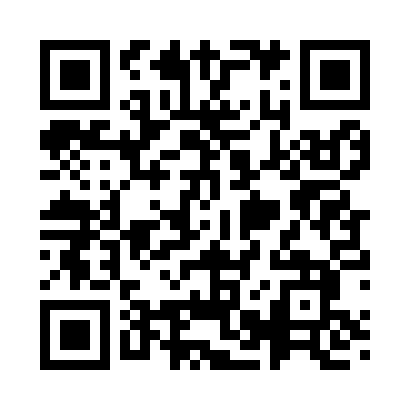 Prayer times for Wyattville, Minnesota, USAMon 1 Jul 2024 - Wed 31 Jul 2024High Latitude Method: Angle Based RulePrayer Calculation Method: Islamic Society of North AmericaAsar Calculation Method: ShafiPrayer times provided by https://www.salahtimes.comDateDayFajrSunriseDhuhrAsrMaghribIsha1Mon3:385:291:115:188:5310:442Tue3:395:291:115:188:5310:433Wed3:405:301:125:188:5310:434Thu3:415:311:125:188:5310:425Fri3:425:311:125:188:5210:416Sat3:435:321:125:188:5210:417Sun3:445:331:125:188:5210:408Mon3:455:331:125:188:5110:399Tue3:465:341:135:188:5110:3810Wed3:485:351:135:188:5010:3711Thu3:495:361:135:188:5010:3612Fri3:505:371:135:188:4910:3513Sat3:515:371:135:188:4810:3414Sun3:535:381:135:188:4810:3315Mon3:545:391:135:188:4710:3216Tue3:555:401:135:178:4610:3117Wed3:575:411:135:178:4510:2918Thu3:585:421:135:178:4510:2819Fri4:005:431:145:178:4410:2720Sat4:015:441:145:178:4310:2521Sun4:035:451:145:168:4210:2422Mon4:045:461:145:168:4110:2223Tue4:065:471:145:168:4010:2124Wed4:075:481:145:168:3910:1925Thu4:095:491:145:158:3810:1826Fri4:105:501:145:158:3710:1627Sat4:125:511:145:158:3610:1528Sun4:135:521:145:148:3510:1329Mon4:155:531:145:148:3410:1130Tue4:175:541:145:138:3310:1031Wed4:185:551:145:138:3110:08